Г.В. Емельянова, заместитель директора МБОУ Дорогобужская СОШ №1Пути и средства достижения качественных результатов 	итоговой аттестации обучающихся	Актуальной проблемой современного образования на разных уровнях является обеспечение качества образования.  Качество образования – это комплексная характеристика, которая отражает уровень услуг, предоставляемых обучающимся системой начального, общего, профессионального и дополнительного образования в соответствии с интересами личности, общества и государства.  Качественное образование должно давать возможность каждому человеку продолжить образование в соответствии с его интересами.   Проблема повышения качества образования для школы является одной из важнейших. Это определяется необходимостью успешного освоения всеми учащимися образовательной программы, формирования навыков исследовательской деятельности учащихся, подготовки их к дальнейшему обучению и осознанному профессиональному выбору.	Одним из основных показателей  качества образования в средней школе  выступают результаты ЕГЭ и ГИА, которые  обеспечивают внешнюю объективную оценку учебной деятельности обучающихся.          Данная форма проведения итоговой аттестации школьников имеет ряд преимуществ. Для учащихся – это возможность получить объективную оценку своих знаний, а также предоставление реальных шансов поступления в вуз, для учителей – возможность скорректировать свою работу в целях достижения более высоких и стабильных результатов (путем обсуждения учебных планов, программ, методик преподавания, отдельных разделов предметов и т.д.). Анализ результатов ЕГЭ и ГИА позволяет сделать выводы о качестве работы отдельных учителей, педагогического коллектива в целом, а также уровне управленческой деятельности администрации школы. Среди  приоритетных направлений деятельности нашего образовательного учреждения важнейшее значение имеет подготовка учащихся к итоговой аттестации. В нашей школе     разработана  и в течение ряда лет      реализуется  система подготовки учащихся к ЕГЭ и ГИА, которая является существенной частью методической работы школы. Данная работа начинается практически с начала учебного года и  включает в себя несколько этапов:1. Организационный.2. Информационный.3. Практический.4. Аналитический.Организационный этап (1 четверть) включает в себя:           -  разработка плана  мероприятий по повышению качества  итоговой аттестации;- организация работы элективных предметов, элективных курсов, кружков с учетом индивидуальных траекторий обучающихся при подготовке к итоговой аттестации;- организация работы творческих групп учителей по подготовке к итоговой аттестации учащихся;- определение форм работы по подготовке к итоговой аттестации;- привлечение ресурсов  сети Интернет   по подготовке к  ЕГЭ, ГИА.Информационный этап (2-3 четверти): - Изучение нормативно-правовых документов по проведению ЕГЭ и ГИА.- Составление плана работы   по подготовке и по проведению государственной (итоговой) аттестации учащихся 9, 11 классов  и плана работы по  подготовке и  проведению ЕГЭ.- Участие в  обучающих семинарах, организуемых Отделом по образованию МО «Дорогобужский район» и ГАУ ДПОС СОИРО по вопросам подготовки и проведению итоговой аттестации учащихся 9, 11 классов. - Информационное обеспечение родителей, которое включает в себя:1. информирование родителей о процедуре ЕГЭ,  ГИА, особенностях подготовки к тестовой форме сдачи выпускных экзаменов, информирование о ресурсах сети Интернет;2. ознакомление родителей с нормативными документами по подготовке к экзаменам;3. информирование о проведении пробного тестирования и пробных  внутришкольных экзаменов;4.  о пункте проведения экзамена и о подготовке к пробным внутришкольным экзаменам в школе;5. индивидуальное консультирование родителей (учителями-предметниками, классным руководителем);- Информационное обеспечение  учащихся:1. ознакомление учащихся  с нормативными документами по подготовке к экзаменам;2. инструктаж учащихся о правилах поведения на экзаменах, о правилах заполнения бланков;           3. ознакомление с ресурсами  сети Интернет по вопросам ЕГЭ, ГИА, в том числе с сайтом школы: http://dorsh1.edusite.ru/.- Информационное обеспечение педагогов:1. ознакомление с нормативно-правовыми документами по ЕГЭ, ГИА;2. проведение пробных экзаменов по предметам в форме ЕГЭ, ГИА, обсуждение и анализ  результатов пробных экзаменов;3.педагогический совет  по теме: «Подготовка к государственной итоговой аттестации  учащихся 9,11 классов»;4. участие  педагогов в обучающих  семинарах и курсах по вопросам ЕГЭ, ГИА.Практический этап (3-4 четверти):1. Мониторинг выбора предметов для сдачи ЕГЭ.  Прием заявлений от выпускников 9,11 классов на сдачу выпускных экзаменов.2. Участие выпускников в пробном тестировании.3. Проведение внутришкольных зачетов по предметам  с целью определения уровня  овладения учащимися знаниями по отдельным темам. (проводятся в 2 этапа: 1- знание математических  формул, 2- умения решать задания КИМов).4. Проведение внутришкольных пробных экзаменов по обязательным предметам с целью выявления степени готовности выпускников к итоговой аттестации по русскому языку и математике. (порядок проведения и регламент сохраняется).5. Анализ пробных экзаменов с последующей отработкой наиболее сложных вопросов, вызвавших затруднения у школьников при написании пробных работ.6. Индивидуальные занятия с учащимися «группы риска» (имеющими неудовлетворительные оценки по итогам пробных экзаменов).7.Индивидуальные и групповые  консультации учителями-предметниками для учащихся.8. Психологическая поддержка учащихся, консультирование, выработка индивидуальных образовательных маршрутов по подготовке к ЕГЭ, ГИА.9. Практикумы по решению заданий ГИА И ЕГЭ (проводятся в течение учебного года).10. Подготовка информационного стенда для учащихся: нормативные документы, бланки, правила заполнения бланков.Аналитический этап (в течение учебного года):     1. Анализ итоговой аттестации за предыдущий год. Стимулирование учителей – предметников по результатам ЕГЭ и ГИА.     2. Формирование  банка обучающих заданий уровней А, В, С по предметам учебного плана образовательного учреждения; программ элективных курсов и элективных предметов, реализация которых способствует развитию готовности учащихся к ЕГЭ; дифференцированных заданий, учитывающих индивидуальные особенности обучающихся.3. Корректировка планов.4. Определение и расширение рамок направлений подготовки учащихся к итоговой аттестации.	Следует отметить, что особое внимание в процессе работы  по подготовке к  ЕГЭ, ГИА занимает мониторинг качества  обученности по предметам, которые учащиеся будут сдавать в форме и по материалам ЕГЭ, ГИА. Мониторинг качества обученности включает следующие параметры: контроль текущих отметок по предметам, выбираемыми учащимися в форме ЕГЭ, ГИА,  отметок по контрольным работам, отметок по самостоятельным работам, отметок пробных внутришкольных экзаменов. Работа проводится заместителем директора по УВР, руководителями МО и учителями-предметниками. Результаты  контрольных работ   анализируются, выносятся на обсуждение на административные совещания, доводятся  до сведения родителей учеников 9,11 классов.  Мониторинг обеспечивает возможность прогнозирования будущих отметок  на экзамене.		Изложенная выше система работы по подготовке учащихся 9, 11 классов к итоговой аттестации позволила нам в прошедшем учебном году достичь следующих результатов:Результаты экзаменов в 9-х классах (ГИА)Выводы: среди обязательных экзаменов лучший результат получен по русскому языку:  при 100-ной  успеваемости, качество знаний – 78,8% (прошлый год - 41,4%). По математике – успеваемость – 100%,  качество знаний – 51,5 ( прошлый год - 51,7%).  В 2012-2013 году качество знаний, полученное на экзамене   по математике снизилось на 0,2%, успеваемость выросла на 3,3%. На экзамене по русскому языку качество знаний увеличилось на 37,7%, успеваемость также выросла до 100%. 		Результаты ЕГЭ по русскому языку и математике:Выводы: Среди обязательных предметов все учащиеся 11 класса  получили баллы, выше минимального. Лучший результат учащиеся показали на экзамене по  русскому языку – средний балл – 58,7, что на 1,5 балла ниже показателя прошлого года и ниже показателя нынешнего года  по области (64,4%) на 5,7%. По математике – средний балл составил 50,7. Это выше показателя прошлого года на 6,4 и выше среднего балла по области, который в этом году составил  45,7. Качественные результаты итоговой аттестации обучающихся не только свидетельствуют об  	успешном освоении всеми учащимися образовательной программы, но и обеспечивают выпускникам широкие возможности   для  дальнейшего обучения и осознанного профессионального  выбора. 86,7% выпускников 2012-2013 учебного года поступили в ВУЗы (из них 76,9 % -  на бюджетной основе). За последние 3 года следует отметить положительную динамику поступления выпускников школы в высшие учебные заведения. Причем 50% наших выпускников поступают в высшие учебные заведения в соответствии с профилем, что еще раз доказывает правильность выбранного нами  биолого - математического профиля обучения.В текущем учебном году в нашей школе организована следующая  работа:1. Составлен План мероприятий по повышению качества  итоговой аттестации на 2013- 2014 учебный год.2. Ведутся элективные курсы и элективные предметы:Русский язык - «На пути к ГИА» -  9 класс;Математика – «Модуль» - 9 класс;Математика - «Решение задач повышенной трудности» - 11 класс;Русский язык - «Многоаспектный анализ текста» - 11 класс;Биология – «Клетки и ткани»- 11 класс;Обществознание – «Актуальные вопросы экономики и права» - 11 класс.Надо сказать, что биология и обществознание пользуются у выпускников наибольшей популярностью при выборе экзаменов на итоговой аттестации, поэтому элективные предметы школьники выбирают с учетом того, что эти предметы им нужны для поступления в ВУЗы.  3. В 11 классе работает кружок «Решение заданий  повышенной сложности по информатике».4. Ведет активную работу творческая группа учителей математики по теме «Методика подготовки к ЕГЭ по математике» и творческая группа учителей русского языка и литературы по теме  «Формирование коммуникативной компетенции учителя и учащегося как средство повышения качества образования».5. Педагоги и учащиеся 9, 11 классов ознакомлены с ресурсами Интернет, которыми можно пользоваться при подготовке к ЕГЭ и ГИА.6. Педагогами используются в работе задания КИМов, размещенные  на сайтах ФИПИ.Таким образом, успешное прохождение итоговой аттестации обеспечивает взаимосвязь нескольких составляющих: работа с учащимися, работа с родителями, организация дополнительных занятий.В заключении хочу отметить, что работа по подготовке к итоговой аттестации в той форме, которая используется сегодня, должна начинаться намного раньше, чем в год ее прохождения. Педагоги школы включают в материал уроков  задания КИМов, начиная с 8 класса, тем самым подготавливая  учащихся к адекватному восприятию заданий, подобных тем, которые могут им встретиться на итоговой аттестации в 9 или 11 классе.№ПредметВсегосдавалоЕГЭРезультатыРезультатыРезультатыРезультаты№ПредметВсегосдавалоЕГЭНабравшие минимальное количество баллов по предметуНабравшие выше минимального количества баллов по предметуНабравшие меньше минимального количества баллов по предметуСредний баллСредний балл2013г2012г1Математика15-15-50,744,32Русский язык15-15-58,760,2Итого:Итого:30-30-54,752,3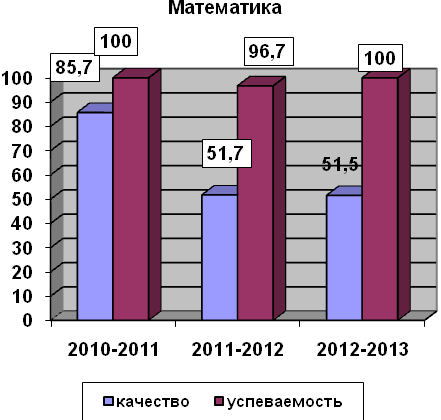 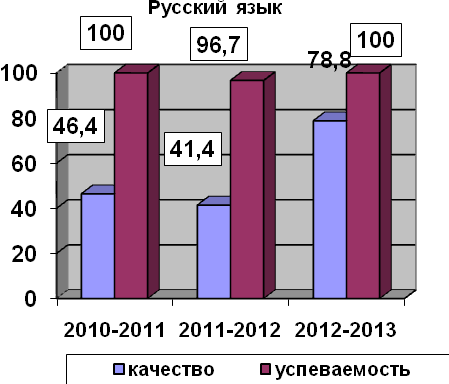 